MODELO DE FORMULÁRIO DE LIBERAÇÃO DE PACIENTES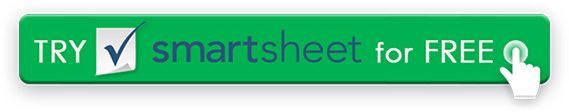 NOME DO HOSPITALFORMULÁRIO DE ALTA DO PACIENTEFORMULÁRIO DE ALTA DO PACIENTEFORMULÁRIO DE ALTA DO PACIENTEFORMULÁRIO DE ALTA DO PACIENTEFORMULÁRIO DE ALTA DO PACIENTEFORMULÁRIO DE ALTA DO PACIENTEFORMULÁRIO DE ALTA DO PACIENTEFORMULÁRIO DE ALTA DO PACIENTESEU LOGOTIPOSEU LOGOTIPOSEU LOGOTIPOSEU LOGOTIPORua Principal, 123Rua Principal, 123Rua Principal, 123NOME DO PACIENTENOME DO PACIENTENOME DO PACIENTENOME DO PACIENTEDATA ADMITIDADATA ADMITIDASEU LOGOTIPOSEU LOGOTIPOSEU LOGOTIPOSEU LOGOTIPOHamilton, OH 44416Hamilton, OH 44416Hamilton, OH 44416SEU LOGOTIPOSEU LOGOTIPOSEU LOGOTIPOSEU LOGOTIPOTELEFONE:  TELEFONE:  TELEFONE:  ID DO PACIENTEID DO PACIENTEID DO PACIENTEID DO PACIENTEDATA DE ALTADATA DE ALTASEU LOGOTIPOSEU LOGOTIPOSEU LOGOTIPOSEU LOGOTIPOFAX:  FAX:  FAX:  SEU LOGOTIPOSEU LOGOTIPOSEU LOGOTIPOSEU LOGOTIPOEmailEmailEmailAPROVAÇÃO MÉDICAAPROVAÇÃO MÉDICAAPROVAÇÃO MÉDICAAPROVAÇÃO MÉDICADATA DO PRÓXIMO CHECK-UPDATA DO PRÓXIMO CHECK-UPSEU LOGOTIPOSEU LOGOTIPOSEU LOGOTIPOSEU LOGOTIPOWebWebWebSEU LOGOTIPOSEU LOGOTIPOSEU LOGOTIPOSEU LOGOTIPOSEU LOGOTIPOSEU LOGOTIPOSEU LOGOTIPOSEU LOGOTIPOMOTIVO PARA ADMISSÃOMOTIVO PARA ADMISSÃOMOTIVO PARA ADMISSÃOMOTIVO PARA ADMISSÃOMOTIVO PARA ADMISSÃODIAGNÓSTICO NA ADMISSÃODIAGNÓSTICO NA ADMISSÃODIAGNÓSTICO NA ADMISSÃODIAGNÓSTICO NA ADMISSÃORESUMO DO TRATAMENTORESUMO DO TRATAMENTORESUMO DO TRATAMENTORESUMO DO TRATAMENTOMOTIVO PARA A ALTAMOTIVO PARA A ALTAMOTIVO PARA A ALTAMOTIVO PARA A ALTAMOTIVO PARA A ALTADIAGNÓSTICO EM ALTADIAGNÓSTICO EM ALTADIAGNÓSTICO EM ALTADIAGNÓSTICO EM ALTAPLANO DE TRATAMENTO ADICIONALPLANO DE TRATAMENTO ADICIONALPLANO DE TRATAMENTO ADICIONALPLANO DE TRATAMENTO ADICIONALINFORMAÇÕES DE CONTATO DO PACIENTEINFORMAÇÕES DE CONTATO DO PACIENTEINFORMAÇÕES DE CONTATO DO PACIENTEINFORMAÇÕES DE CONTATO DO PACIENTEMEDICAÇÃOMEDICAÇÃOMEDICAÇÃOMEDICAÇÃODOSAGEMDOSAGEMQUANTIDADEFREQÜÊNCIADATA DE TÉRMINOENDEREÇOENDEREÇOENDEREÇOENDEREÇOTELEFONETELEFONETELEFONETELEFONEEMAILEMAILEMAILEMAILASSINATURAASSINATURAASSINATURAASSINATURANOTASNOTASNOTASNOTASNOTASNOTASSTATUS DO PACIENTESTATUS DO PACIENTESTATUS DO PACIENTEFALECIDOTRANSFERIDOTERMINADADATA DE ASSINATURADATA DE ASSINATURADATA DE ASSINATURADATA DE ASSINATURADISCLAIMERTodos os artigos, modelos ou informações fornecidos pelo Smartsheet no site são apenas para referência. Embora nos esforcemos para manter as informações atualizadas e corretas, não fazemos representações ou garantias de qualquer tipo, expressas ou implícitos, sobre a completude, precisão, confiabilidade, adequação ou disponibilidade em relação ao site ou às informações, artigos, modelos ou gráficos relacionados contidos no site. Qualquer dependência que você deposita em tais informações está, portanto, estritamente em seu próprio risco.